Name: __________________________________________	February 2, 2018Kobrin/Losquadro 						Math 8 Translations Day 3Graph and label each figure and its image under the given translation.  Then, give the new coordinates 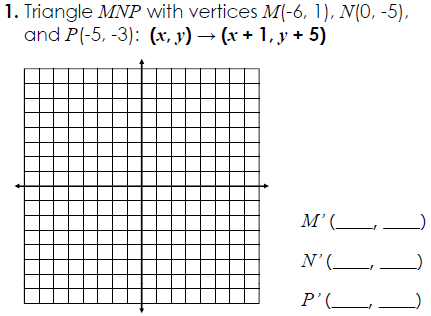 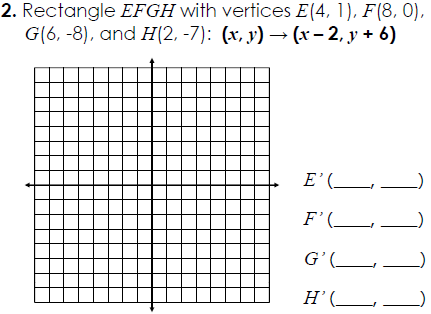 Write a rule describing each translation. First in words and then in coordinate notation 3. 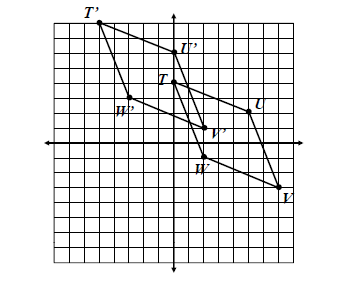 WordsCoordinate Notation4. 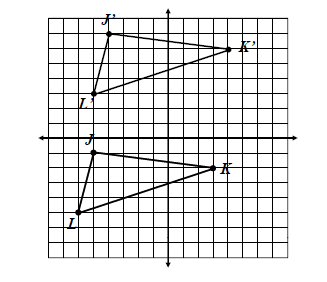 WordsCoordinate NotationDescribe the translation using coordinate notation 5. A(5, 3) A’(-4, -1) 				6. C(-2, 1)  C’(5, 3) 